Для налогоплательщиков Чойского и Турочакского районов 8 ноября состоятся семинары.
 В повестке мероприятия следующие вопросы:
- государственная регистрация ИП с использованием мобильного приложения ЛК ИП;
- упрощенный порядок ликвидации субъектов МСП;
- основные изменения в процедуре взыскания задолженности в условиях ЕНС. Предоставление отсрочек/рассрочек по налогам;
- исполнение налоговых уведомлений за 2022 год и новые способы их получения;
- особенности уплаты и распределения ЕНС;
- порядок заполнения уведомлений об исчисленных суммах налога. Ошибки, допускаемые налогоплательщиками, и их исправление;
- основные изменения в законодательстве по УСН и ПСН с 1 января 2024 года;
- способы направления налоговой отчетности в электронном виде.
 График семинаров:
с. Чоя – 8 ноября в 10.00 ч.
с. Турочак – 8 ноября в 14.30 ч.
 Семинары пройдут в актовых залах администраций районов. Телефон для справок: +7 (38822) 2-05-81 (1204).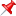 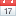 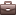 